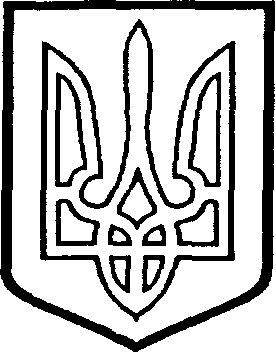 УкраїнаМЕЖІВСЬКИЙ РАЙОННИЙ СУДДНІПРОПЕТРОВСЬКОЇ ОБЛАСТІ52900, Дніпропетровська область, смт. Межова, вул. Московська, 21, тел.(факс) 05630-60-0-61e-mail:inbox@mg.dp.court.gov.ua 28.05.2021 р. № 1/143/2021                                                                          Національне агентство України                                                                          з питань державної службиІнформація про визначення переможця конкурсу на зайняття вакантної посади державної служби категорії «В» в Межівському районному суді Дніпропетровської області      Відповідно до пункту 591 Порядку проведення конкурсу на зайняття посад державної служби, затвердженого постановою Кабінету Міністрів України від 25 березня 2016 року № 246 ( із змінами), інформуємо про  визначення переможця конкурсу на зайняття вакантної посади державної служби  категорії "В" - судового розпорядника, проведеного згідно з наказом № 11 від 17 травня 2021 року,-Керівник апарату  суду                          підпис                        О.М. ВасиленкоВарюха Ю.С. (05630) 60-0-61 Порядковий номер вакансіїП.І.Б.кандидатаНайменування посадиЗагальна кількість балівПриміткаЯРДА79301-321Орищенко Наталія Михайлівна Судовий розпорядник Межівського районного суду Дніпропетровської області7Переможець конкурсу